Кафедра философии Саратовского государственного технического университета имени Гагарина Ю.А., Кафедра философии и истории Московского технического университета связи и информатики, Кафедра философии Мордовского государственного педагогического института им. М. Е. ЕвсевьеваСаратовское региональное отделение  Российского Философского общества 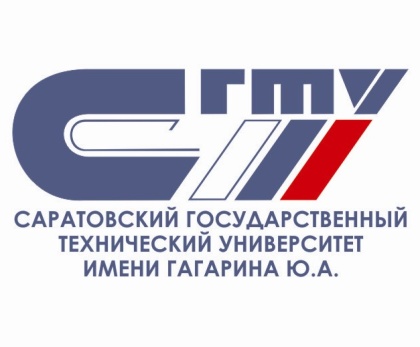 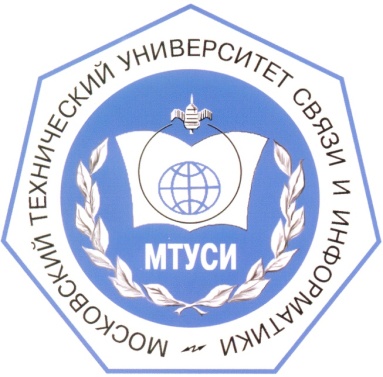 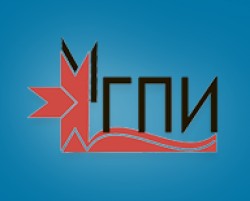 ПРОГРАММАВсероссийской очно-заочной научной конференции«ВОСТОК, ЗАПАД, РОСИЯ: философские и социокультурные основания взаимодействия цивилизаций»Саратов-Москва-Саранск28-29 сентября 2016 года ОРГКОМИТЕТ КОНФЕРЕНЦИИ:Сопредседатели: Борщов А.С., профессор, зав. кафедрой философии Саратовского государственного технического университета (СГТУ) имени Гагарина Ю.А., директор ИСПМ;   Кораблева Е.В., профессор, зав. кафедрой философии и истории Московского технического университета связи и информатики (МТУСИ), проф. Мартынова Е.А., зав. кафедрой философии Мордовского государственного педагогического института им. М. Е. Евсевьева (МГПИ).Зам. председателя: Заров Д.И., доцент каф. ФЛС СГТУ, Стеклова И.В., профессор каф. ФЛС СГТУ.Ответственный секретарь: Абросимова И.А.,  доцент каф. ФЛС СГТУ.Программный комитет:Устьянцев В.Б., председатель СО РФО;Дуплинская Ю.М., профессор каф. ФЛС СГТУ;Филимонова О.Ф., профессор каф. ФЛС СГТУ;Трунев С.И., профессор кафедры ФЛС;Бакаева Ж.Ю., профессор кафедры философии МГПИ.Состав Оргкомитета:Довгаленко Н.В., доцент каф. ФЛС СГТУ; Музыченко М.Я., доцент кафедры философии и истории МТУСИ; Кузнецова О.Н., доцент кафедры философии и истории МТУСИ; Памятушева В.В., доцент кафедры философии и истории МТУСИ; Подвойская Л.Т., доцент кафедры философии и истории МТУСИ; Полянская Ю.М., доцент кафедры философии и истории МТУСИ; Ромащенко М.А., доцент каф. ФЛС СГТУ; Ромащенко А.А., доцент каф. ФЛС СГТУ; Михель И.В., доцент каф. ФЛС СГТУ;  Комкова И.В., доцент каф. ФЛС СГТУ; Петрова Ж.В., доцент каф. ФЛС СГТУ; Гусев В.И., старший преподаватель МТУСИ; Симонова Р.Н., старший лаборант МГПИ, Неврюева М.В., документовед каф. ФЛС СГТУ. ПОРЯДОК РАБОТЫ КОНФЕРЕНЦИИ28 сентября, среда9.30-10.00 Регистрация участников конференции – ауд.  1/260.10.30-14.00 Пленарное заседание – ауд. 1/260.Пленарное заседание будет доступно для просмотра всем участникам конференции с помощью веб-браузера Internet Explorer версии не ниже 8 и наличии программы Adobe Flash  Player по ссылке: http://webinar.sstu.ru/civilization/14.00-17.00 Работа секции №1. (ауд. 11/202)29 сентября, четверг12.30-13.00 Регистрация участников конференции – ауд. 11/211.13.00-17.00 Работа секций – ауд. 11/201, 11/202.РЕГЛАМЕНТ ВЫСТУПЛЕНИЙ НА КОНФЕРЕНЦИИДоклад на пленарном заседании – 10 мин.;Вопросы и дискуссия по докладу – 10 мин.;Выступление на секционном заседании – 10 мин.; Вопросы и дискуссии по докладам на секциях – 10 мин.ПЛЕНАРНОЕ ЗАСЕДАНИЕПредседатель: профессор Борщов А.CЗаместители председателя: доцент Заров Д.И., профессор Стеклова И.В.Секретарь: доцент Абросимова И.А., доцент Кузнецова О.Н.Открытие конференции: директор ИПСМ СГТУ, профессор Борщов А.С.Приветственное  слово: проф. Кораблева Е.В., зав. кафедрой философии и истории. Московский Технический Университет Связи и Информатики Приветственное слово: проф. Мартынова Е.А., зав. кафедрой философии Мордовского государственного педагогического института им. М. Е. ЕвсевьеваПриветственное слово: зам. председателя оргкомитета, проф. СГТУ Стеклова И.В.Вступительное слово: зам. председателя оргкомитета, доцент СГТУ Заров Д.И.Пленарное заседание состоится в форме «круглого стола». Модератор: к.ф.н., доцент Заров Д.И.ДОКЛАДЫ ПЛЕНАРНОГО ЗАСЕДАНИЯЛомако Ольга Михайловна, д.филос.н., профессор. Саратовский государственный университет имени Н.Г. Чернышевского, г.Саратов.Новые измерения человечности в контексте общецивилизационного процесса: социально-философский анализ. Кузнецова Ольга Николаевна, кандидат исторических наук, доцент кафедры философии и истории, Московский Технический Университет Связи и Информатики, г. Москва.Россия между Западом и Востоком на рубеже XIX-XX веков.Бакаева Жанна Юрьевна, д.ф.н., профессор кафедры философии Мордовского государственного педагогического института им. М.Е. Евсевьева, г. Саранск.  Культурно-типичность информации как основание  становления и развития  современных цивилизаций, Дуплинская Юлия Михайловна, д.филос.н., профессор кафедры философии Саратовский государственный технический университет имени Гагарина Ю.А., г.Саратов. Разделение языцев: новый Вавилон?Каримов Бахтиёр Рахманович, д.филос.н., профессор кафедры философии и национальной идеи. Ташкентский государственный технический университет, г. Ташкент, Узбекистан.Взаимосвязь развития цивилизаций Востока и Запада в процессе глобализации.Кунц Евгений Владимировнч., кандидат исторических наук, доцент кафедры философии и истории, Московский Технический Университет Связи и Информатики, г. Москва. Приглашение иностранной профессуры в Московский университет в начале XIX века как культурный проект.Листвина Евгения Викторовна, д.филос.н., профессор, заведующий кафедрой философии культуры и культурологии, Саратовский государственный университет имени Н.Г.Чернышевского, г. Саратов.Региональная культура в условиях цивилизационных столкновенийПодвойская Любовь Тимофеевна, к.филос.н., доцент кафедры философии и истории, Московский Технический Университет Связи и Информатики, г. Москва.Препятствует ли развитию России многообразие ее этнокультурных коалиций?Заров Дмитрий Иванович., к.филос.н., доцент кафедры философии, Саратовский государственный технический университет имени Гагарина Ю.А., г. Саратов. Основания культурно-цивилизационной оппозиции России и ЗападаПозднева Светлана Павловна, д.филос.н., профессор, зав.кафедрой философии и методологии науки, Саратовский государственный университет имени Н.Г. Чернышевского, г. Саратов; Маслов Роман Владимирович доктор философских наук, профессор, Саратовский национальный исследовательский государственный университет, г. Саратов.  Человеческий мозг и творчествоКораблёва Елена Валентиновна, д.филос.н., профессор, зав. кафедрой философии и истории. Московский Технический Университет Связи и Информатики, г. Москва.Этнокультурные детерминанты психодинамики личности.Стеклова Ирина Владимировна, д.филос.н., профессор кафедры философии, Саратовский государственный технический университет имени Гагарина Ю.А., г. Саратов. Ценности науки в условиях столкновения цивилизаций.Фелалеева И.И., аспирант кафедры философии Мордовского государственного педагогического института им. М.Е.Евсеева, г. Саранск. Социальная модель общества в дискурсе западноевропейских и восточных культур.Выступления на Пленарном заседании:Борщов Александр Сергеевич, д.филос.н., профессор, директор ИПСМ СГТУ, заведующий кафедрой философии, Саратовский государственный технический университет имени Гагарина Ю.А., г. Саратов. Методологические основания исследования взаимодействия цивилизацийФриауф Василий Александрович, д.филос.н., профессор. Саратовский государственный университет имени Н.Г.Чернышевского, г. Саратов."Духовные истоки Запада, Востока и России: сравнительный анализ".Памятушева В.В., кандидат философских наук, доцент кафедры Философии и истории, Московский Технический Университет Связи и Информатики, г. Москва.Национальная идея: миф или реальность?Протченко А. Н., аспирант  кафедры философии  Мордовского государственного педагогического института им. М.Е. Евсевьева, г. Саранск.Интеграция коммуникативных процессов современного социума.Полянская Ю.М., кандидат исторических наук, доцент кафедры философии и истории. Московский Технический Университет Связи и Информатики, г. Москва. К вопросу идентичности в условиях новой миграционной волны в Европу.Музыченко М.Я., д.филос.н., доцент. Московский Технический Университет Связи и Информатики, г. Москва Роль архитектурной среды в формировании цивилизационной идентичности.Петянкин М. Ф., аспирант кафедры философии  Мордовского государственного педагогического института им. М.Е. Евсевьева, г. Саранск.Математические парадигмы научных школ.Борисов И. В., аспирант  кафедры философии  Мордовского государственного педагогического института им. М.Е. Евсевьева, г. Саранск.Социальные факторы в динамике современной реальности.Мишина О. А., аспирант  кафедры философии  Мордовского государственного педагогического института им. М.Е. Евсевьева, г. СаранскЮридические знания в структуре общественных процессовУчастники круглого стола:Мозжилин Сергей Иванович, д.филос.н., профессор. Саратовский социально-экономический институт РЭУ имени Г.В.Плеханова, г. Саратов.Абросимова И.А., к.филос.н., доцент. Саратовский государственный технический университет имени Гагарина Ю.А., г. Саратов.  Епифанова Г.В., к.ф.н., доцент. Музей-архив русской культуры, г. Сан-Франциско, США. Носкова Н.А., к.ф.н., г. Сент Луис, США.Гусев В.И., ст.преп. Московский Технический Университет Связи и Информатики, г.Москва.Довгаленко Н.В., к.филос.н., доцент. Саратовский государственный технический университет имени Гагарина Ю.А., г. Саратов.Ромащенко А.А., к.филос.н., доцент. Саратовский государственный технический университет имени Гагарина Ю.А., г. Саратов. Филимонова О.Ф., д.филос.н., профессор. Саратовский государственный технический университет имени Гагарина Ю.А., г. Саратов.  Трунев С.И., д.филос.н., профессор. Саратовский государственный технический университет имени Гагарина Ю.А., г. Саратов.Панасенко О.А., к.филос.н., доцент. Воронежский государственный институт физической культуры, г.Воронеж.Полякова Я.С., к.филос.н., доцент.  г.Волгоград.Дармограй В.М., д.филос.н., профессор. Саратовский госуниверситет имени Н.Г.Чернышевского, г. Саратов.Михель И.В., к.филос.н., доцент, доцент. Саратовский государственный технический университет имени Гагарина Ю.А., г. Саратов.Ромащенко М.А., к.филос.н., доцент. Саратовский государственный технический университет имени Гагарина Ю.А., г. Саратов.Петрова Ж.В., к.социол.н., доцент. Саратовский государственный технический университет имени Гагарина Ю.А. г. Саратов. Комкова И.В., к.филос.н., доцент. Саратовский государственный технический университет имени Гагарина Ю.А. г. Саратов.Секция № 1 (ауд. 11/202; 14.00-18.00).   28 сентября, среда.НАУКА И ДУХОВНОСТЬ В УСЛОВИЯХ СТОЛКНОВЕНИЯ ЦИВИЛИЗАЦИЙ.Сопредседатели: проф. Стеклова И.В., проф. Дармограй В.М.Зам.председателя: проф. Бакаева Ж.В., доц. Ромащенко А.А.Отв. секретарь: доц. Комкова И.В.Дармограй В.М., д.филос.н., профессор. Саратовский госуниверситет имени Н.Г.Чернышевского, г. Саратов.Цивилизационный выбор РоссииМозжилин С.И., д. филос. н., профессор. Саратовский социально-экономический институт РЭУ имени Г.В.Плеханова, г. Саратов.Рефлексия духа и половой стыд в культурах Востока и ЗападаСоина О.С., д. филос. Н., профессор кафедры философии и истории Сибирского государственного университета телекоммуникаций и информатики, г. Новосибирск.Русский мир и Западная Европа в воззрениях Ф.М. Достоевского.Панасенко О.А., к.филос.н., доцент. Воронежский государственный институт физической культуры, г. Воронеж.Актуальные аспекты классической теории истины.Тетюев Л.И., д.филос.н., профессор. Саратовский государственный университет имени Н.Г.Чернышевского, г. Саратов.Диалекты немцев Поволжья: основные понятия островной диалектологии Ромащенко А.А., к.филос.н., доцент. Саратовский государственный технический университет имени Гагарина Ю.А., г. Саратов. Топология Я: некоторые формы самосознания человека в рамках философской рефлексии (Платон и Ж.Лакан)".Комкова И.В., к.филос.н., доцент. Саратовский государственный технический университет имени Гагарина Ю.А. г. Саратов.Самосознание как  фактор духовного развития Носкова Н.А. к.филос. н., г. Сент Луис, США.Антиэнтропийные структуры коммуникационного пространстваРомащенко М.А., к.филос.н., доцент. Саратовский государственный технический университет имени Гагарина Ю.А., г. Саратов. "Автономия" и "независимость" как ценности: философский анализ.Измайлов Е.П. д.мед. н., доцент СГМУ. г. Самара. Актуальные вопросы формирования ноосферного сознания граждан. Колесникова М.В. аспирант СГУ, г. Саратов.Человек в ситуации выбора: национальная культура или цивилизацияГрачева Е.В., аспирант. Саратовский государственный технический университет имени Гагарина Ю.А, г. Саратов. Диалог Восток-Запад-Россия как проблема коммуникации.Боровская А.С., аспирант. Саратовский государственный технический университет имени Гагарина Ю.А., г. Саратов. Факторы риска в процессах сохранения традиционной культурыТолок Е.С., ст. преподаватель, г. Балаково.Ценностные ориентации западноевропейского и российского субъектов: сравнительный анализ.Секция № 2 (ауд. 11/202; 13.00-17.00).  29 сентября, четверг.РИСкогенные факторы взаимодействия цивилизаций и культурно-цивилизационная идентификация человекаСопредседатели: проф. Устьянцев В.Б., доц. Заров Д.И.Зам.председателя: доц. Абросимова И.А., доц. Кузнецова О.Н.Отв. секретарь: асп. Родин Е.О.Устьянцев В.Б. д.филос.н., профессор, зав. кафедрой теоретической и социальной философии. Саратовский государственный университет имени Н.Г.Чернышевского, г. Саратов.Рискогенные горизонты социальной революции.Лысикова Н. П. к.ф.н., доцент, кафедра философии культуры и культурологии.  СГУ им. Н. Г. Чернышевского, г. Саратов.  «Особенности и риски межкультурного взаимодействия в современном мире»Фролова С.М. д.ф.н., доцент Саратовский государственный университет имени Н.Г.Чернышевского, г. Саратов. От идеи Платона к идеологииГребенкин А.Н. к.и.н., доцент. Орловский филиал РАНХиГС, г. Орел.Идея противостояния Западу в российской философской и общественной мысли XIX – начала XX в.Адамов А.К. д.м.н., профессор. Поволжский институт управления имени П.А. Столыпина, г. Саратов.Некоторые особенности ноосферной организации труда.Михель Д.В., д.филос.н., профессор. Саратовский государственный технический университет имени Гагарина Ю.А., г.Саратов.Цивилизационные истоки российского патриотизма.Айзятов Ф.А. д.филос.н., профессор (Саранский кооперативный институт, г.Саранск)Интеграционные процессы западноевропейской и восточной социосистемСабиров В.Ш., д. филос. Н., профессор, зав. кафедрой философии и истории. Сибирский государственный университет телекоммуникаций и информатики,  г. Новосибирск.Контроверзы цивилизованности: западный и российский подходы.Михель И.В., к.филос.н., доцент, доцент. (Саратовский государственный технический университет имени Гагарина Ю.А., г. Саратов)Критика глобализма с позиции биоэтики Ванданы ШивыФахрудинова Э.Р. к.ф.н., ассистент кафедры философии, гуманитарных наук и психологии. Саратовский государственный медицинский университет им. В.И. Разумовского, г. Саратов.Запад-Восток: социально-философские аспекты диалога культур.Петрова Ж.В., к.с.н., доцент каф. философии Саратовский государственный технический университет им. Гагарина Ю.А., г. Саратов. Бог и мировое зло в концепциях средневековья и современностиЕпифанова Г.В., к.филос.н., доцент. Музей-архив русской культуры, г. Сан-Франциско, США. Этническая и культурно-цивилизационная идентичности русской эмиграции в СШААбросимова И.А., к.филос.н., доцент. Саратовский государственный технический университет имени Гагарина Ю.А., г. Саратов. Идеологическое противостояние России и ЗападаЗарова Е.Д., к.филос.н., г. Саратов.Проблема Другого во взаимодействии цивилизацийАринушкина Н.С., к.псих.н., доцент. Саратовский государственный технический университет имени Гагарина Ю.А., г. Саратов.Особенности психологической устойчивости к неблагоприятным факторам профессиональной среды у специалистов социономического профиля.Коротин В.О., аспирант. Саратовский государственный технический университет имени Гагарина Ю.А., г. Саратов.Политика мультикультурализма и политика межнационального взаимодействия.Родин Е.О., аспирант. Саратовский государственный технический университет имени Гагарина Ю.А., г. Саратов. Проблема виртуализации в современном Российском обществеСекция № 3 (ауд. 11/201, 13-00 - 17.00).  29 сентября, четвергРОССИЯ НА ПЕРЕКРЕСТКАХ ЦИВИЛИЗАЦИЙ И КУЛЬТУРСопредседатели: д.ф.н., профессор Филимонова О.Ф., д.ф.н., профессор Костина О.В. Зам.председателя: проф. Трунев С.И.Отв.секретарь: аспирант Рахметов Р.Р.Филимонова О.Ф., д. филос. н., профессор каф. философии. Саратовский государственный технический университет им. Гагарина Ю.А., г. Саратов.Россия: культурное наследие и цивилизационная перспектива.Костина О.В., д. филос. н., профессор кафедры философии. Саратовская государственная юридическая Академия, г.Саратов. Верность событию как пространство искусства.     Морохова Е.И., к.филос.н., доцент. Поволжский институт управления имени П.А. Столыпина, г. Саратов. Размышления о русской культуреФомина З.В. д.ф.н., профессор, Саратовская государственная консерватория имени Л.В.Собинова.
Миф теургийности искусства: судьба "евразийского уклонения" в музыке.Ручин В.А. к.ф.н, доцент. Саратовский государственный технический университет имени Гагарина Ю.А., г. Саратов.Социокультурные основания взаимоотношений России с Казахстаном и ГрузиейБелов В.Н. д.ф.н., профессор, помощник директора по международным связям Сочинского института (филиала) Российского университета дружбы народов, г. Сочи. 
Проблема войны и мира в творчестве русских и немецких философов.Морковина А.Ю. аспирант МГИК (г.Москва).
Восточный колорит в произведениях русского писателя и путешественника А.А.Усова.Богатырева Е.Н. к.ф.н., доцент. Саратовский государственный университет им. Н.Г.Чернышевского.
Проблема цивилизационного выбора: историко-культурный анализ.Свечников В.С. д.с.н., профессор Саратовский государственный технический университет имени Гагарина Ю.А.
Семейный архив: задокументированная реальность.Довгаленко Н.В., к.ф.н., доцент каф. философии Саратовский государственный технический университет им. Гагарина Ю.А., г. Саратов. Забота о себе» и формирование образа человека в русской философской традицииСеребрякова М. А., ст.  преподаватель каф. философии культуры и культурологии. Саратовский государственный университет им. Н.Г.Чернышевского, г. Саратов. Массовая культура и процессы глобализацииТрунев С.И., д.филос.н., профессор каф. философии. Саратовский государственный технический университет имени Гагарина Ю.А. г. Саратов.Перспективы развития российской культуры в период модернизации Попов Д.А., к.ф.н., доцент, Саратовская государственная консерватория имени Л.В.Собинова. "Французский натурализм и русский реализм как два способа художественного видения истинРахметов Р.Р., аспирант. Саратовский государственный технический университет имени Гагарина Ю.А., г. Саратов. Духовные и религиозные аспекты взаимодействия цивилизацийШадрина А.А., к.филол.н., доцент. Саратовский государственный технический университет имени Гагарина Ю.А., г. Саратов.К вопросу социально-психологической и языковой  адаптации мигрантов в современной Росиии .Кузнецова С.В., к.социол.н., доцент. Саратовский государственный технический университет имени Гагарина Ю.А., г. Саратов.Психологические особенности формирования национально-культурной идентичности в современных условиях.